Конспект образовательной деятельностиЧепилян С.А.,  подготовительная  группа «Полянка», ОО «Развитие речи»Тема: «Заучивание стихотворения П. Соловьевой «Ночь и день» Интеграция видов деятельности: коммуникативная, познавательная, игровая,   Цель: Совершенствование навыки заучивания стихотворения с опорой на наглядность, закрепить знания о приметах времени года «Весна».Задачи:      Образовательные задачи: Познакомить детей со стихотворением П. Соловьёвой «День и ночь»; Заучить стихотворение с опорой на мнемотаблицу, упражнять в выразительном чтении стихотворения;Развивающие задачи: Закрепить знания о времени года весна. Развивать память, мышление, внимание, речь детей. Активизировать в речи новые слова.Воспитательные задачи: Воспитывать интерес и любовь к русской  поэзии, доброжелательное отношение к сверстникам.Предварительная работа: рассматривание и беседа по картинкам «Времена года», «Весна», чтение стихов о весне.Оборудование и материалы: картинки портрет П. Соловьевой, мнемотаблица для заучивания стихотворения,Технические средства обучения и цифровые образовательные ресурсы: смарт доскаТехнологическая карта образовательной деятельности№Этап  образовательной деятельностиХод  образовательной деятельностиХод  образовательной деятельности№Этап  образовательной деятельностиДеятельность педагогаДеятельность детейВводная частьВводная частьВводная частьОрганизационный моментБеседаДидактическая игра«Приметы весны».Сегодня к нам пришли гости! Давайте их поприветствуем! Сегодня в нашей группе светло и весело! А весело от ваших светлых улыбок, ведь каждая улыбка — это маленькое солнышко, от которого становится тепло и уютно.Ребята, угадайте загадку:Раскрывает почки, выпускает листочки, деревья одевает, землю согревает, птичьим звоном полна красавица … (Весна). Правильно! - это Весна! А какой месяц? А какой будет после марта, а потом?Игра «Приметы весны» (Ярко светит солнце, тает снег, появились проталины, бегут ручьи, набухают на деревьях почки, зеленеет трава, прилетают с юга птицы, строят гнёзда, откладывают яйца, некоторые животные просыпаются от зимней спячки, появляются насекомые, первоцветы, люди надевают весеннюю одежду).- Вспомните, как выглядит день зимой? (Он короткий) А ночь? (Длинная) А весной день какой? (Длинный), а ночь (Короткая)  Давайте вспомним стихотворения о весне, которые  вы уже знаете, где обо всех этих признаках упоминают авторы. Я начну вам читать, а вы продолжайте и назовите мне авторов стихотворений. (Читаю стихотворения  Ф. Тютчева «Зима недаром злится…», «Весенние воды», Е. Баратынского «Весна! Весна! Как воздух чист!»). Дети отвечают на вопросы.Проблемная ситуация  (или мотивация)  и постановка и принятие детьми цели образовательной деятельности Конверт с письмом из Технополиса, с просьбой выступить со стихотворением у них на концерте. Прислать видеозапись.  Весь год мы с вами участвовали во многих праздниках и мероприятиях, утренниках и конкурсах, нам приходилось учить много стихотворений и даже прозаических текстов. Что нам всегда помогало в этом? – схемы, условные значки и рисунки. Сможем выучить стихотворение?Дети отвечают на вопросыОСНОВНАЯ ЧАСТЬОСНОВНАЯ ЧАСТЬОСНОВНАЯ ЧАСТЬПроектирование решений проблемной ситуации, актуализация знаний, или начало выполнения действий по задачам  образовательной деятельностиЗнакомство с новым стихотворением «Ночь и день», русской поэтессы, переводчицы и художницы Поликсены Соловьевой (Фото). 150 лет назад 20 марта родилась русская поэтесса и художница Поликсена Сергеевна Соловьева. Послушайте его.Воспитатель рассказывает наизусть стихотворение и демонстрирует презентацию. Ночь зимой – как чёрный кот, День, как серенькая мышь.Но весна, весна идёт, Ярко, звонко каплет с крыш.Уж морозу не сдержать Шумной радости ручьёв,Стали птицы прилетать, Звонче щебет воробьёв.Исчезает тьма и тишь, И теперь наоборот:Ночь – как серенькая мышь, День – большой, блестящий кот.Ребята! Вам понравилось стихотворение? Какое оно по характеру? (грустное или весёлое). О чем автор хотел рассказать нам в своем стихотворении? (о весне).С кем сравнивает поэт день и ночь в стихотворении? (С котом и мышью).А что означает щебет воробьёв? (пение). А вы знаете, что такое тьма? (темнота). А что такое тишь? (тишина). Самостоятельное применение нового на практике, актуализация уже имеющихся знаний, представлений, (выполнение работФизминутка (выход на природу к ручью, умоемся, освежимся.)Ребята, как вы думаете мы с вами сможем выучить это необычное стихотворение наизусть. Вы согласны?А поможет нам в этом схема-  мнемотаблица? В ней изображены картинки - подсказки. Правильно они помогут запомнить стихотворение.Я читаю стихотворение громко, а вы вместе со мной тихо без голоса. (чтение по таблице). Молодцы! Теперь будем по одному проговаривать каждую сточку стихотворения с помощью мнемотаблицы.Кто расскажет всё стихотворение? (вызываю 2-3 детей).Физминутка Вот окошко распахнулось           (руки в стороны)Вышла кошка на карниз.    (имитация мягкой, грациозной походки кошки)Посмотрела кошка наверх,    (запрокинуть голову, посмотреть вверх)Посмотрела кошка вниз.           (опустить голову, посмотреть вниз)Вот налево повернулась,           (повернуть голову налево)Проводила взглядом мух.            (повернуть голову направо)Потянулась, улыбнулась      (соответствующие движения и мимика)И уселась на карниз.(Ответы детей)ЗАКЛЮЧИТЕЛЬНАЯ ЧАСТЬЗАКЛЮЧИТЕЛЬНАЯ ЧАСТЬЗАКЛЮЧИТЕЛЬНАЯ ЧАСТЬИтог образовательной деятельности. Систематизация знаний.Сюрпризный момент.Молодцы ребята! А теперь все вместе хором расскажем это стихотворение ещё раз! Отлично! Умницы! – видеозапись, отправили видеозаписьИз Технополиса медали победителей конкурса.РефлексияДавайте вспомним, кто написал это стихотворение? Как называется это стихотворение? Почему нам легко было запоминать это стихотворение? Были ли трудности у вас при заучивании стихотворения? Я рада, что вы все выучили стихотворение. Я благодарю вас, мне очень понравилось, что вы теперь знаете еще одно стихотворение о весне. Я думаю, в Технополисе понравится наше выступление.Ответы детей.Открытый конец- Я хочу вам предложить еще одну интересную работу и попробовать себя в качестве иллюстратора, художника-оформителя. Кто знает, что это за профессия такая? (ответы детей). - Вспомним еще раз строки из стихотворения, где поэт сравнивает день и ночь с котом и мышью. Прочитаем конец стихотворения. Давайте проиллюстрируем этот эпизод. 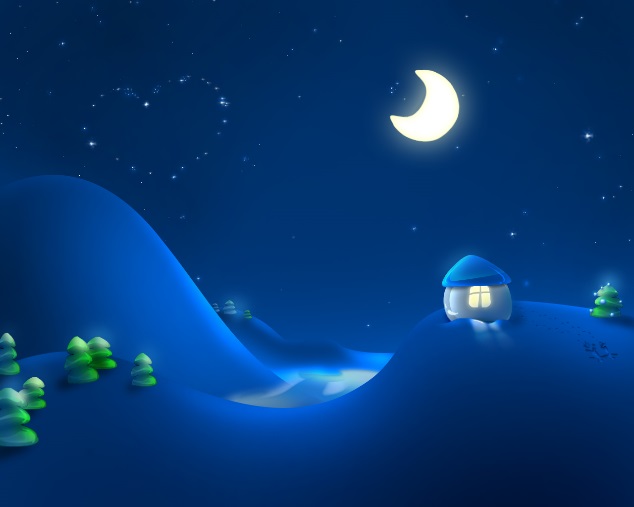 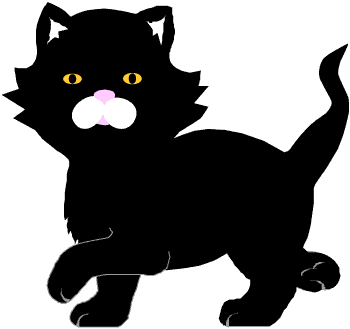 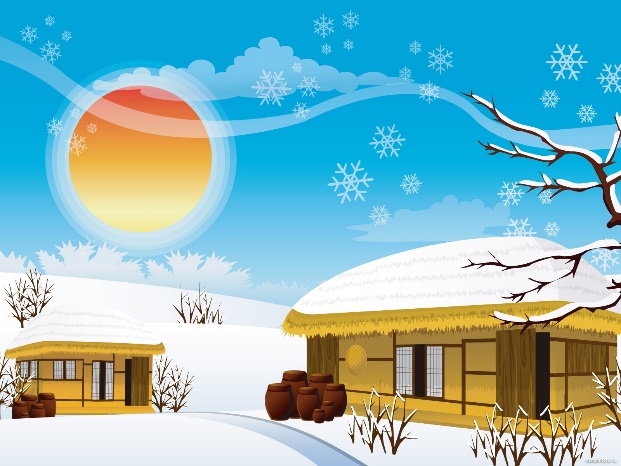 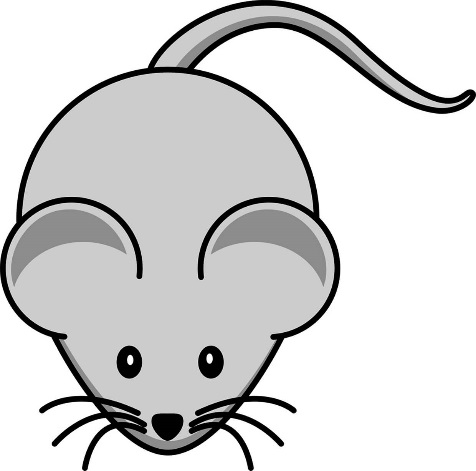 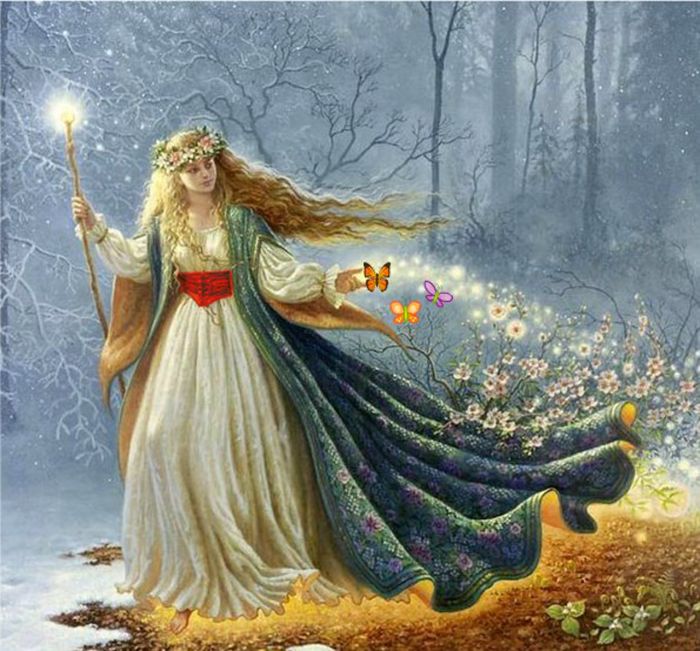 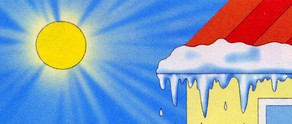 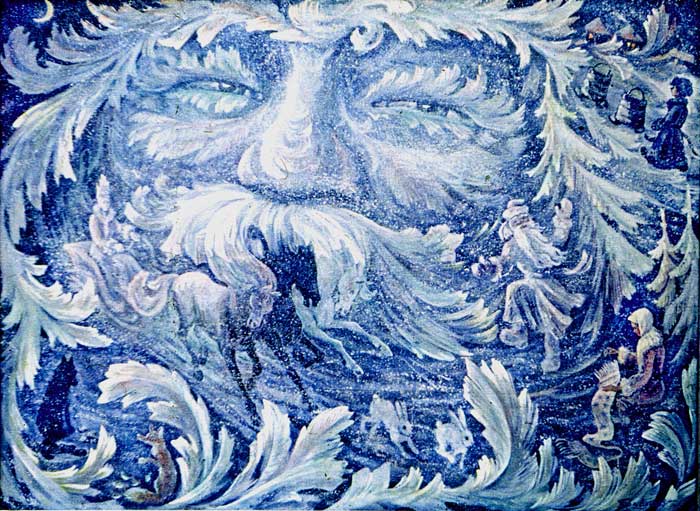 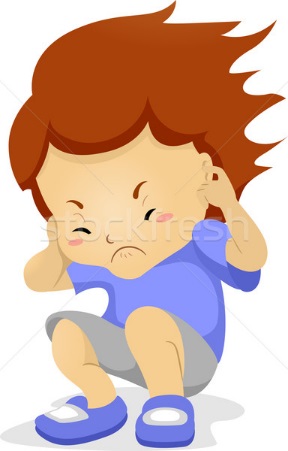 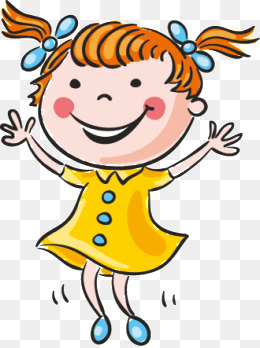 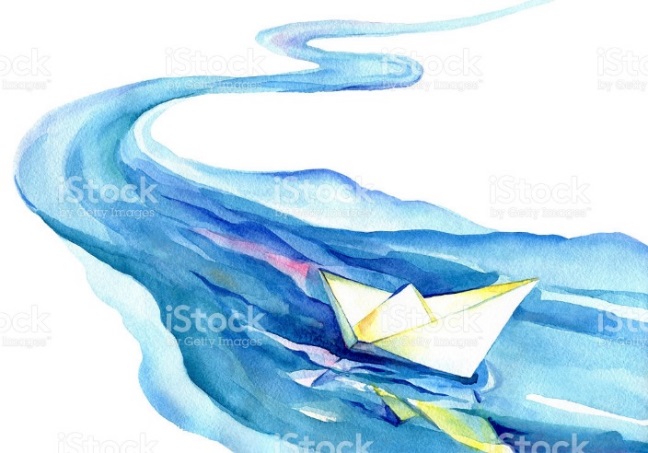 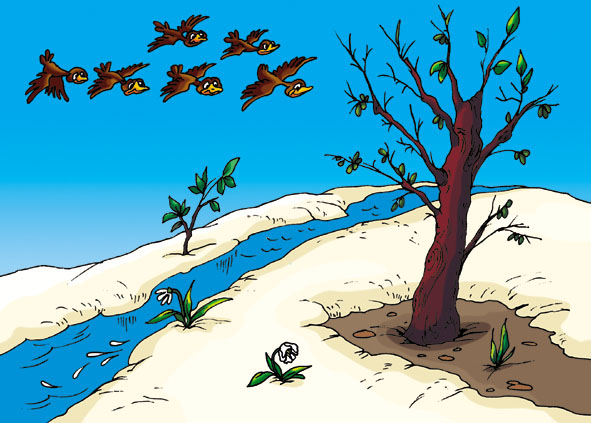 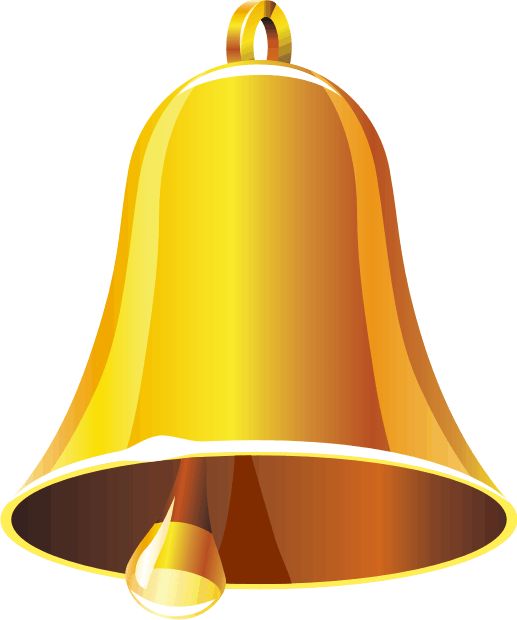 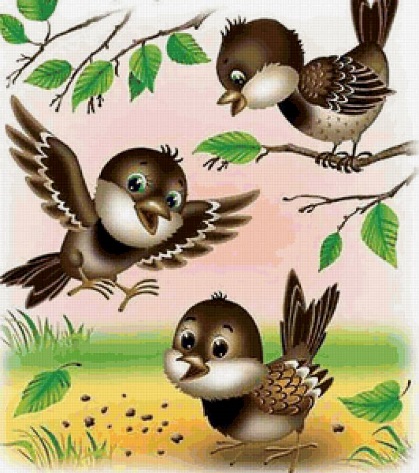 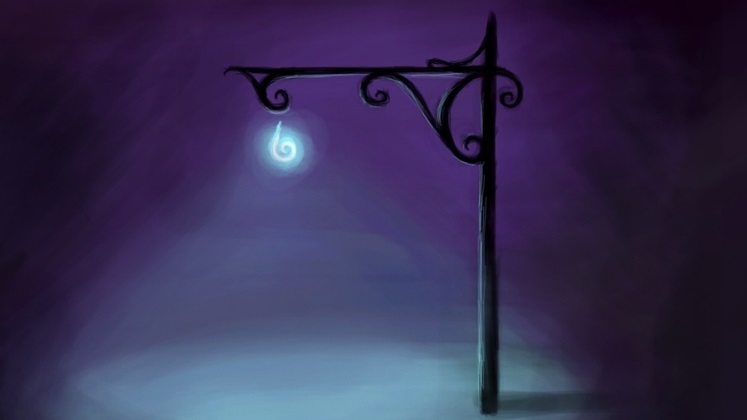 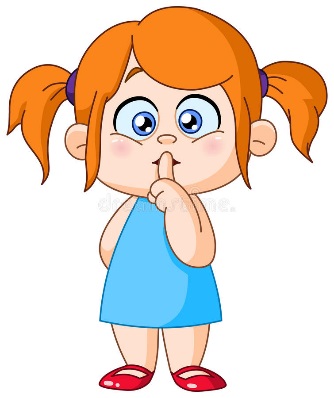 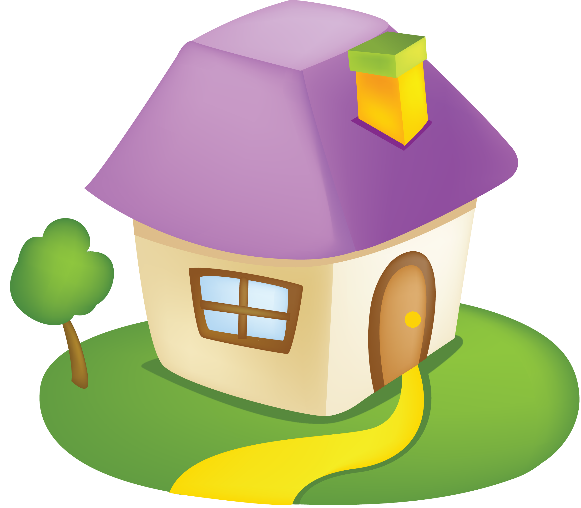 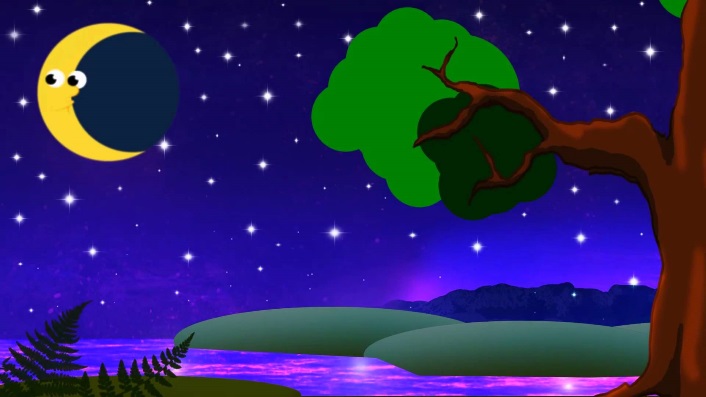 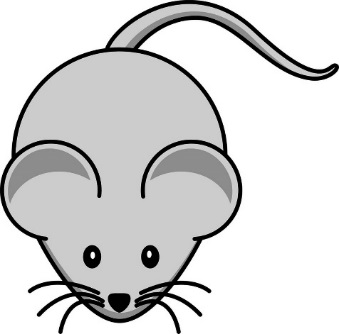 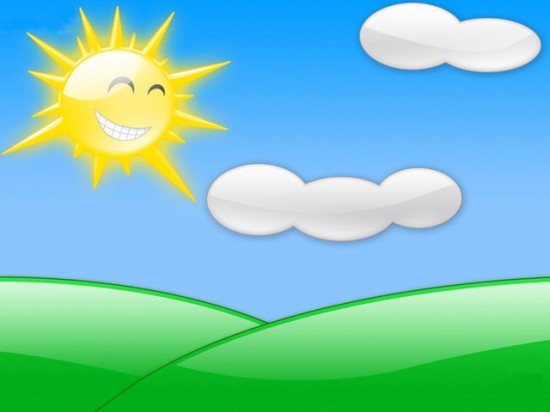 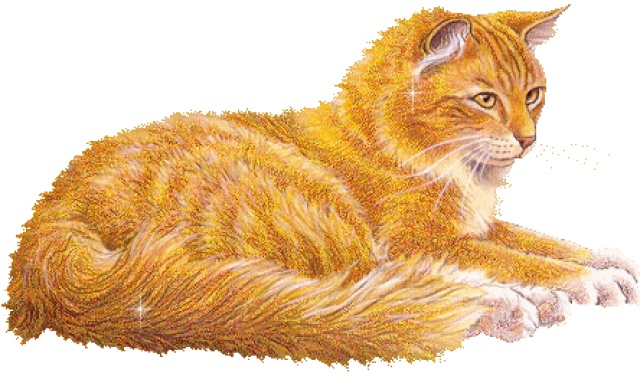 